1. C	 TÝDENNÍ PLÁN. 5. – 9. 2.2023								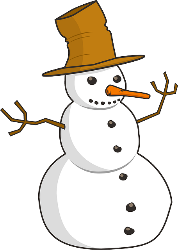 JMÉNO: …………………………………………CO SE BUDEME UČIT?JAK SE MI DAŘÍ?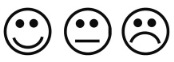 ČTENÍSlabikář do str. 3- vyvození písmen C,c- opakování velkých i malých písmen- tvoření slov- skládání větUmím přečíst všechna velká i malá písmena, která jsme se učili.Tvořím a čtu slabiky, slova a krátké věty.___________________________Procvičuji čtení každý den______________________PSANÍ              Písanka do str. 51Píšu správně písmeno y, n.Doplním vhodné slovo do věty.Dodržuji sklon a velikost písma.Dovedu psát podle diktátu.Opíšu větu.MATEMATIKAMatematika do str. 10 (druhý díl)- počítáme do 13Sčítám a odčítám do 13ti.Napíšu správně všechny číslice do 13.Vyřeším slovní úlohu.Zapíšu plán stavby.Rozdělím a porovnám číslo.PRVOUKAPrvouka do str.41- nemoc, úraz, pocity, emoceZnám číslo na záchrannou službu.Vím, jak se zachovat v případě úrazu.Popíšu svoje pocity v různých situacích.CHOVÁNÍJsem ohleduplný k ostatním.